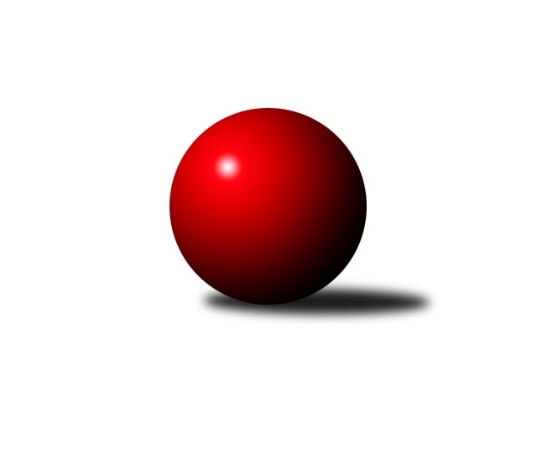 Č.20Ročník 2023/2024	16.3.2024Nejlepšího výkonu v tomto kole: 3475 dosáhlo družstvo: KK Hilton Sez. Ústí ADivize jih 2023/2024Výsledky 20. kolaSouhrnný přehled výsledků:TJ Nová Včelnice 	- TJ Jiskra Nová Bystřice	2:6	2733:2799	8.0:16.0	15.3.TJ Sokol Soběnov 	- TJ BOPO Třebíč A	6:2	2723:2681	13.0:11.0	15.3.TJ Třebíč B	- TJ Slovan Jindřichův Hradec 	7:1	3261:3066	16.5:7.5	15.3.TJ Centropen Dačice C	- TJ Spartak Pelhřimov	6:2	3391:3274	14.0:10.0	15.3.TJ Blatná	- KK Hilton Sez. Ústí A	4:4	3386:3475	12.0:12.0	16.3.TJ Nové Město na Moravě	- TJ Tatran Lomnice nad Lužnicí 	7:1	2594:2209	20.0:4.0	16.3.Tabulka družstev:	1.	KK Hilton Sez. Ústí A	20	12	3	5	91.5 : 68.5 	255.0 : 225.0 	 2935	27	2.	TJ Sokol Soběnov	20	12	2	6	97.0 : 63.0 	253.0 : 227.0 	 2861	26	3.	TJ Nové Město na Moravě	20	12	2	6	91.0 : 69.0 	252.5 : 227.5 	 2832	26	4.	TJ BOPO Třebíč A	19	12	0	7	86.5 : 65.5 	234.0 : 222.0 	 2828	24	5.	TJ Spartak Pelhřimov	20	11	1	8	82.0 : 78.0 	242.5 : 237.5 	 2846	23	6.	TJ Slovan Jindřichův Hradec	20	10	0	10	82.0 : 78.0 	244.5 : 235.5 	 2644	20	7.	TJ Centropen Dačice C	20	8	3	9	83.0 : 77.0 	248.5 : 231.5 	 2881	19	8.	TJ Jiskra Nová Bystřice	20	9	1	10	76.5 : 83.5 	243.5 : 236.5 	 2839	19	9.	TJ Blatná	19	7	1	11	68.0 : 84.0 	227.5 : 228.5 	 2847	15	10.	TJ Nová Včelnice	20	7	1	12	70.5 : 89.5 	231.0 : 249.0 	 2836	15	11.	TJ Třebíč B	19	5	2	12	62.0 : 90.0 	212.0 : 244.0 	 2708	12	12.	TJ Tatran Lomnice nad Lužnicí	19	5	0	14	54.0 : 98.0 	188.0 : 268.0 	 2762	10Podrobné výsledky kola:	 TJ Nová Včelnice 	2733	2:6	2799	TJ Jiskra Nová Bystřice	Pavel Domin	156 	 62 	 154 	68	440 	 1:3 	 452 	 158	77 	 146	71	Martin Pýcha	Jiří Dvořák	160 	 90 	 145 	80	475 	 2:2 	 457 	 133	61 	 165	98	Petr Tomek	Martin Tyšer *1	148 	 42 	 146 	71	407 	 1:3 	 463 	 172	60 	 161	70	Martin Vrecko	Jiří Hembera	167 	 80 	 154 	62	463 	 1:3 	 505 	 162	90 	 163	90	Marek Chvátal	Kamil Pivko	152 	 79 	 154 	78	463 	 1:3 	 477 	 149	80 	 169	79	Viktor Jeřábek	Tibor Pivko	152 	 106 	 164 	63	485 	 2:2 	 445 	 148	54 	 165	78	Jaroslav Běhounrozhodčí:  Vedoucí družstevstřídání: *1 od 3. hodu František HánaNejlepší výkon utkání: 505 - Marek Chvátal	 TJ Sokol Soběnov 	2723	6:2	2681	TJ BOPO Třebíč A	Kamil Šedivý	158 	 88 	 145 	77	468 	 3:1 	 419 	 164	50 	 135	70	Petr Zeman	Ondřej Sysel	142 	 90 	 137 	71	440 	 1:3 	 461 	 156	81 	 152	72	Pavel Šplíchal	Bohuslav Šedivý	164 	 71 	 153 	71	459 	 2:2 	 449 	 144	88 	 145	72	Jan Grygar	Milan Šedivý	157 	 62 	 144 	68	431 	 3:1 	 433 	 148	89 	 143	53	Miroslav Mátl	Roman Grznárik	167 	 79 	 150 	69	465 	 3:1 	 452 	 165	70 	 146	71	Bohumil Drápela	Josef Šedivý ml.	160 	 71 	 151 	78	460 	 1:3 	 467 	 163	81 	 152	71	Vladimír Dřevorozhodčí: Josef SyselNejlepší výkon utkání: 468 - Kamil Šedivý	 TJ Třebíč B	3261	7:1	3066	TJ Slovan Jindřichův Hradec 	Adam Coufal	128 	 142 	 119 	127	516 	 1:3 	 556 	 132	126 	 151	147	Jan Cukr	Jaroslav Tenkl	160 	 161 	 125 	144	590 	 3.5:0.5 	 478 	 126	123 	 125	104	Jaroslav Opl	Dalibor Lang	125 	 127 	 122 	147	521 	 2:2 	 509 	 141	125 	 126	117	Jiří Hána	Lubomír Horák	133 	 142 	 146 	141	562 	 4:0 	 509 	 127	129 	 135	118	Pavel Picka	Jan Dobeš	131 	 120 	 136 	147	534 	 4:0 	 497 	 129	117 	 132	119	Milan Holický	Libor Nováček	124 	 141 	 126 	147	538 	 2:2 	 517 	 133	119 	 134	131	Vladimír Štiplrozhodčí: Mojmír NovotnýNejlepší výkon utkání: 590 - Jaroslav Tenkl	 TJ Centropen Dačice C	3391	6:2	3274	TJ Spartak Pelhřimov	Miroslav Kolář	127 	 138 	 128 	157	550 	 1:3 	 553 	 138	151 	 132	132	Jiří Rozkošný	Karel Kunc	144 	 146 	 156 	164	610 	 4:0 	 547 	 143	136 	 128	140	Libor Linhart	Karolína Kuncová	124 	 128 	 130 	117	499 	 0:4 	 561 	 152	139 	 133	137	Ota Schindler	Radek Beranovský	153 	 152 	 130 	136	571 	 2:2 	 552 	 137	121 	 145	149	Jan Janů	Petr Bína	149 	 138 	 154 	165	606 	 4:0 	 538 	 137	135 	 136	130	Lucie Smrčková	Lukáš Štibich	145 	 132 	 129 	149	555 	 3:1 	 523 	 130	135 	 121	137	Václav Novotnýrozhodčí: Petr BínaNejlepší výkon utkání: 610 - Karel Kunc	 TJ Blatná	3386	4:4	3475	KK Hilton Sez. Ústí A	Filip Cheníček	150 	 143 	 157 	140	590 	 3:1 	 624 	 145	192 	 148	139	Petr Chval	Daniel Lexa	129 	 138 	 126 	125	518 	 1:3 	 559 	 149	148 	 123	139	Jakub Vaniš	Jiří Minařík	158 	 146 	 131 	151	586 	 3:1 	 579 	 140	144 	 156	139	Dušan Jelínek	Jiří Vokurka	124 	 163 	 148 	143	578 	 2:2 	 567 	 142	127 	 164	134	Jozef Jakubčík	Vít Kobliha	140 	 118 	 134 	151	543 	 1:3 	 578 	 145	150 	 141	142	Dušan Lanžhotský	Evžen Cígl	155 	 126 	 150 	140	571 	 2:2 	 568 	 139	144 	 151	134	Pavel Vrbíkrozhodčí: Vít KoblihaNejlepší výkon utkání: 624 - Petr Chval	 TJ Nové Město na Moravě	2594	7:1	2209	TJ Tatran Lomnice nad Lužnicí 	Jiří Loučka	148 	 80 	 161 	79	468 	 4:0 	 324 	 117	62 	 103	42	Zdeněk Doktor	Petr Hlisnikovský	146 	 71 	 146 	44	407 	 2:2 	 426 	 143	60 	 156	67	Jiří Doktor	Roman Svojanovský	155 	 63 	 139 	62	419 	 4:0 	 320 	 114	58 	 114	34	Jakub Vitoul	Karel Hlisnikovský	163 	 63 	 150 	71	447 	 4:0 	 370 	 136	54 	 136	44	Daniel Klimt	Pavel Sáblík	137 	 63 	 151 	63	414 	 4:0 	 361 	 133	54 	 121	53	Miroslav Moštěk	Miloš Stloukal	148 	 63 	 139 	89	439 	 2:2 	 408 	 133	70 	 145	60	Jan Nosekrozhodčí:  Vedoucí družstevNejlepší výkon utkání: 468 - Jiří LoučkaPořadí jednotlivců:	jméno hráče	družstvo	celkem	plné	dorážka	chyby	poměr kuž.	Maximum	1.	Petr Chval 	KK Hilton Sez. Ústí A	577.02	376.5	200.5	1.2	11/11	(679.2)	2.	Pavel Šplíchal 	TJ BOPO Třebíč A	554.47	377.3	177.1	5.6	10/11	(583.2)	3.	Petr Bína 	TJ Centropen Dačice C	550.94	368.1	182.9	6.5	11/11	(619)	4.	Karel Kunc 	TJ Centropen Dačice C	549.73	363.1	186.6	4.2	11/11	(610)	5.	Marek Chvátal 	TJ Jiskra Nová Bystřice	547.40	370.0	177.4	5.5	10/11	(606)	6.	Zdeněk Doktor 	TJ Tatran Lomnice nad Lužnicí 	547.38	357.3	190.1	3.7	7/10	(586)	7.	Kamil Šedivý 	TJ Sokol Soběnov 	545.36	365.5	179.8	3.4	9/11	(588)	8.	Jiří Doktor 	TJ Tatran Lomnice nad Lužnicí 	545.16	372.4	172.8	5.8	9/10	(582)	9.	Jan Cukr 	TJ Slovan Jindřichův Hradec 	544.96	371.7	173.3	5.7	10/11	(587)	10.	Lukáš Štibich 	TJ Centropen Dačice C	544.71	362.8	181.9	4.9	9/11	(593)	11.	Josef Šedivý  ml.	TJ Sokol Soběnov 	543.94	375.1	168.8	7.8	9/11	(628.8)	12.	Miloš Stloukal 	TJ Nové Město na Moravě	543.36	360.1	183.3	4.3	8/11	(576)	13.	Dušan Lanžhotský 	KK Hilton Sez. Ústí A	542.75	363.1	179.7	4.6	10/11	(601.2)	14.	Lukáš Pavel 	TJ Blatná	541.50	369.8	171.7	5.3	10/11	(592)	15.	Pavel Sáblík 	TJ Nové Město na Moravě	540.54	367.9	172.6	5.1	11/11	(603.6)	16.	Viktor Jeřábek 	TJ Jiskra Nová Bystřice	540.41	368.5	171.9	6.6	11/11	(588)	17.	Petr Hlisnikovský 	TJ Nové Město na Moravě	539.65	360.0	179.7	3.8	10/11	(576)	18.	Milan Šedivý 	TJ Sokol Soběnov 	539.09	366.1	173.0	6.2	11/11	(577.2)	19.	Tibor Pivko 	TJ Nová Včelnice 	537.02	364.3	172.7	5.8	11/11	(597.6)	20.	Václav Novotný 	TJ Spartak Pelhřimov	535.91	359.9	176.0	4.8	9/11	(599)	21.	Jozef Jakubčík 	KK Hilton Sez. Ústí A	535.88	371.9	164.0	7.9	8/11	(573.6)	22.	Ota Schindler 	TJ Spartak Pelhřimov	535.31	364.8	170.5	5.8	10/11	(580)	23.	Roman Grznárik 	TJ Sokol Soběnov 	533.93	360.1	173.8	5.1	10/11	(602)	24.	Martin Tyšer 	TJ Nová Včelnice 	532.68	363.0	169.7	6.8	11/11	(640.8)	25.	Bohuslav Šedivý 	TJ Sokol Soběnov 	532.55	356.8	175.7	5.8	10/11	(592.8)	26.	Lukáš Toman 	TJ Třebíč B	532.46	356.0	176.4	6.0	7/10	(602.4)	27.	Karolína Kuncová 	TJ Centropen Dačice C	531.83	361.5	170.3	7.5	9/11	(597)	28.	Kamil Pivko 	TJ Nová Včelnice 	530.83	364.2	166.6	7.5	11/11	(632.4)	29.	Filip Cheníček 	TJ Blatná	530.58	354.6	176.0	4.5	11/11	(613)	30.	Michal Miko 	TJ Nové Město na Moravě	530.51	358.3	172.2	5.5	11/11	(577)	31.	Radek Beranovský 	TJ Centropen Dačice C	528.97	359.7	169.3	6.9	9/11	(597)	32.	Jan Janů 	TJ Spartak Pelhřimov	526.75	352.5	174.3	4.9	11/11	(565)	33.	Ondřej Sysel 	TJ Sokol Soběnov 	526.52	356.4	170.1	6.0	9/11	(598)	34.	Bohumil Drápela 	TJ BOPO Třebíč A	524.08	352.5	171.6	6.3	11/11	(571.2)	35.	Vít Kobliha 	TJ Blatná	523.84	358.4	165.4	7.9	10/11	(615)	36.	Karel Uhlíř 	TJ Třebíč B	523.60	364.3	159.3	7.6	9/10	(603)	37.	Martin Pýcha 	TJ Jiskra Nová Bystřice	523.44	359.6	163.8	9.7	11/11	(580)	38.	Jan Grygar 	TJ BOPO Třebíč A	521.92	355.2	166.7	7.1	10/11	(551)	39.	Jaroslav Běhoun 	TJ Jiskra Nová Bystřice	521.47	351.9	169.6	4.8	9/11	(592)	40.	Pavel Domin 	TJ Nová Včelnice 	521.39	356.9	164.5	7.3	10/11	(572.4)	41.	Petr Zeman 	TJ BOPO Třebíč A	520.73	356.5	164.2	7.0	9/11	(552)	42.	Martin Vrecko 	TJ Jiskra Nová Bystřice	517.52	356.6	160.9	6.1	9/11	(555.6)	43.	Jan Nosek 	TJ Tatran Lomnice nad Lužnicí 	514.80	356.3	158.5	9.2	9/10	(541.2)	44.	Rudolf Pouzar 	TJ Tatran Lomnice nad Lužnicí 	514.34	360.5	153.9	10.3	7/10	(555)	45.	Pavel Škoda 	TJ Nové Město na Moravě	512.17	352.0	160.1	9.3	11/11	(563)	46.	Daniel Lexa 	TJ Blatná	512.08	355.7	156.4	8.8	10/11	(593)	47.	Libor Linhart 	TJ Spartak Pelhřimov	511.63	346.9	164.7	8.4	10/11	(585)	48.	Michal Mikuláštík 	KK Hilton Sez. Ústí A	511.42	357.3	154.2	6.7	9/11	(574.8)	49.	Jiří Rozkošný 	TJ Spartak Pelhřimov	511.34	359.8	151.6	9.4	11/11	(571)	50.	Jiří Dvořák 	TJ Nová Včelnice 	510.35	356.2	154.1	8.9	11/11	(570)	51.	Jiří Loučka 	TJ Nové Město na Moravě	507.30	348.3	159.0	10.1	11/11	(561.6)	52.	Robert Flandera 	TJ Blatná	506.50	350.6	155.9	9.1	10/11	(597)	53.	Jiří Hána 	TJ Slovan Jindřichův Hradec 	503.60	359.6	144.0	9.6	11/11	(594)	54.	Petr Toman 	TJ Třebíč B	503.50	360.6	142.9	9.6	8/10	(580)	55.	Lucie Smrčková 	TJ Spartak Pelhřimov	502.25	345.1	157.2	9.2	8/11	(538)	56.	Dalibor Lang 	TJ Třebíč B	501.79	353.5	148.3	10.3	9/10	(601)	57.	Libor Nováček 	TJ Třebíč B	497.53	346.6	151.0	8.3	7/10	(600)	58.	Lubomír Horák 	TJ Třebíč B	494.71	346.1	148.6	8.6	9/10	(590)	59.	Pavel Picka 	TJ Slovan Jindřichův Hradec 	483.76	345.6	138.2	13.1	11/11	(548.4)	60.	Vladimír Štipl 	TJ Slovan Jindřichův Hradec 	474.75	339.4	135.4	12.9	10/11	(574.8)	61.	Miroslav Moštěk 	TJ Tatran Lomnice nad Lužnicí 	469.40	334.6	134.8	13.2	7/10	(523)	62.	Jaroslav Opl 	TJ Slovan Jindřichův Hradec 	436.46	312.6	123.9	18.2	10/11	(574.8)		Jan Dobeš 	TJ Třebíč B	568.80	371.3	197.5	3.9	2/10	(582)		Evžen Cígl 	TJ Blatná	556.50	373.3	183.3	3.3	2/11	(585)		Lukáš Melichar 	TJ Spartak Pelhřimov	553.20	384.0	169.2	6.0	1/11	(553.2)		Jan Havlíček  st.	TJ Jiskra Nová Bystřice	552.10	364.1	188.0	5.2	4/11	(570)		Iveta Kabelková 	TJ Centropen Dačice C	550.25	374.8	175.5	6.3	1/11	(555)		Miroslav Kolář 	TJ Centropen Dačice C	550.00	348.0	202.0	6.0	1/11	(550)		Jiří Vokurka 	TJ Blatná	548.89	369.9	179.0	6.0	4/11	(597)		Jaroslav Tenkl 	TJ Třebíč B	547.44	370.7	176.7	3.7	4/10	(590)		Stanislav Dvořák 	TJ Centropen Dačice C	543.50	379.5	164.0	7.0	1/11	(568)		Miroslav Mátl 	TJ BOPO Třebíč A	541.82	367.3	174.5	4.9	5/11	(588)		Jakub Vaniš 	KK Hilton Sez. Ústí A	540.18	368.5	171.7	5.6	6/11	(624)		Pavel Vrbík 	KK Hilton Sez. Ústí A	538.91	368.4	170.5	5.7	7/11	(606)		Vladimír Dřevo 	TJ BOPO Třebíč A	535.90	362.0	173.9	6.1	6/11	(587)		Dušan Jelínek 	KK Hilton Sez. Ústí A	529.32	362.8	166.5	6.7	7/11	(592.8)		Marcel Berka 	KK Hilton Sez. Ústí A	529.19	362.4	166.8	3.7	7/11	(560.4)		Stanislav Kropáček 	TJ Spartak Pelhřimov	528.00	354.0	174.0	4.0	1/11	(528)		Vít Beranovský 	TJ Centropen Dačice C	527.10	363.9	163.3	11.4	4/11	(534)		Petr Tomek 	TJ Jiskra Nová Bystřice	526.91	352.0	174.9	5.4	5/11	(583)		František Jakoubek 	TJ Spartak Pelhřimov	526.25	368.0	158.3	6.8	4/11	(540)		Marek Baštýř 	TJ Tatran Lomnice nad Lužnicí 	525.40	367.9	157.5	7.9	2/10	(608.4)		Karel Hlisnikovský 	TJ Nové Město na Moravě	525.30	353.3	172.1	6.3	4/11	(572.4)		Marek Běhoun 	TJ Jiskra Nová Bystřice	525.03	362.4	162.6	8.5	4/11	(560)		Jaroslav Prommer 	TJ Sokol Soběnov 	525.00	362.4	162.6	8.4	1/11	(525.6)		Josef Šedivý 	TJ Sokol Soběnov 	524.20	358.6	165.6	8.2	3/11	(544)		Milan Šedivý 	TJ Sokol Soběnov 	521.00	372.0	149.0	8.0	1/11	(521)		Adam Coufal 	TJ Třebíč B	519.48	352.3	167.2	8.3	4/10	(544.8)		Markéta Zemanová 	TJ BOPO Třebíč A	519.16	358.3	160.8	6.8	5/11	(560)		Petr Suchý 	TJ Tatran Lomnice nad Lužnicí 	518.83	358.4	160.4	8.0	6/10	(582)		Beáta Svačinová 	TJ Blatná	518.00	353.5	164.5	4.5	2/11	(525)		Martin Tenkl 	TJ Třebíč B	515.80	354.0	161.8	10.5	3/10	(537)		Daniel Malý 	TJ BOPO Třebíč A	512.40	350.9	161.6	7.7	4/11	(534)		Lucie Mušková 	TJ Sokol Soběnov 	510.80	346.8	164.0	7.6	1/11	(518.4)		Filip Šupčík 	TJ BOPO Třebíč A	509.63	347.7	162.0	7.0	6/11	(555)		Jiří Hembera 	TJ Nová Včelnice 	507.00	353.5	153.5	11.1	4/11	(555.6)		Roman Svojanovský 	TJ Nové Město na Moravě	502.80	352.8	150.0	4.8	1/11	(502.8)		Marek Augustin 	TJ Jiskra Nová Bystřice	502.10	348.9	153.2	8.0	3/11	(527)		Josef Ferenčík 	TJ Sokol Soběnov 	501.30	349.2	152.1	8.4	4/11	(523.2)		Jan Švarc 	KK Hilton Sez. Ústí A	498.68	350.5	148.2	11.0	4/11	(553.2)		Petr Dobeš  st.	TJ Třebíč B	496.90	346.4	150.5	6.1	2/10	(527)		Pavel Čurda 	TJ Sokol Soběnov 	496.20	348.0	148.2	8.4	1/11	(520.8)		Jiří Minařík 	TJ Blatná	496.19	345.0	151.2	9.7	7/11	(586)		Lukáš Drnek 	TJ Blatná	495.70	344.7	151.0	8.2	2/11	(521)		Josef Fučík 	TJ Spartak Pelhřimov	492.13	349.1	143.1	9.5	3/11	(554)		Matěj Budoš 	TJ Jiskra Nová Bystřice	491.40	346.2	145.2	6.6	2/11	(501.6)		Jan Šebera 	TJ Nová Včelnice 	490.00	341.7	148.3	6.9	3/11	(528)		Pavel Holzäpfel 	TJ Centropen Dačice C	490.00	342.0	148.0	10.0	1/11	(490)		Jan Faktor 	TJ Tatran Lomnice nad Lužnicí 	486.93	352.5	134.5	12.9	3/10	(508)		Ladislav Bouda 	TJ Centropen Dačice C	486.10	347.5	138.6	10.6	4/11	(518)		Michaela Vaníčková 	TJ Nové Město na Moravě	484.80	326.4	158.4	7.2	1/11	(484.8)		Jiří Slovák 	TJ Nová Včelnice 	481.28	331.1	150.1	7.9	5/11	(553.2)		Jiří Malínek 	TJ Centropen Dačice C	480.00	339.6	140.4	16.8	1/11	(480)		Milan Holický 	TJ Slovan Jindřichův Hradec 	478.04	326.6	151.5	12.4	5/11	(497)		Josef Holický 	TJ Slovan Jindřichův Hradec 	475.48	326.8	148.7	12.8	5/11	(548.4)		Josef Lískovec 	TJ Slovan Jindřichův Hradec 	473.40	349.8	123.6	13.8	1/11	(507.6)		Stanislav Koros 	TJ Slovan Jindřichův Hradec 	473.13	337.1	136.1	12.5	3/11	(495.6)		František Hána 	TJ Nová Včelnice 	469.20	331.2	138.0	13.2	1/11	(469.2)		Josef Šebek 	TJ Nové Město na Moravě	469.20	342.0	127.2	9.6	1/11	(469.2)		Jiří Zeman 	TJ BOPO Třebíč A	463.20	330.0	133.2	16.8	1/11	(463.2)		Lubomír Náměstek 	TJ Centropen Dačice C	461.00	331.0	130.0	19.0	1/11	(461)		Martin Kovalčík 	TJ Nová Včelnice 	461.00	334.3	126.7	18.4	2/11	(472)		Jiří Cepák 	TJ Centropen Dačice C	460.22	338.1	122.1	14.6	5/11	(496)		Martin Novák 	TJ Slovan Jindřichův Hradec 	454.00	325.0	129.0	20.0	1/11	(454)		Daniel Klimt 	TJ Tatran Lomnice nad Lužnicí 	453.29	325.1	128.2	17.0	6/10	(489.6)		Marie Škodová 	TJ Slovan Jindřichův Hradec 	433.20	289.2	144.0	12.0	1/11	(433.2)		Jan Slipka 	TJ Tatran Lomnice nad Lužnicí 	431.00	312.0	119.0	18.0	1/10	(431)		Michal Kuneš 	TJ Třebíč B	427.20	320.4	106.8	14.4	1/10	(427.2)		Zdeněk Doktor 	TJ Tatran Lomnice nad Lužnicí 	421.40	294.0	127.4	19.0	2/10	(454)		Jakub Vitoul 	TJ Tatran Lomnice nad Lužnicí 	420.10	304.6	115.5	18.1	4/10	(466)Sportovně technické informace:Starty náhradníků:registrační číslo	jméno a příjmení 	datum startu 	družstvo	číslo startu2962	Evžen Cígl	16.03.2024	TJ Blatná	3x11421	Zdeněk Doktor	16.03.2024	TJ Tatran Lomnice nad Lužnicí 	1x25042	Daniel Klimt	16.03.2024	TJ Tatran Lomnice nad Lužnicí 	7x24838	Miroslav Moštěk	16.03.2024	TJ Tatran Lomnice nad Lužnicí 	5x17435	Jakub Vitoul	16.03.2024	TJ Tatran Lomnice nad Lužnicí 	3x22724	Jiří Hembera	15.03.2024	TJ Nová Včelnice 	5x16794	Miroslav Kolář	15.03.2024	TJ Centropen Dačice C	1x15659	Libor Nováček	15.03.2024	TJ Třebíč B	6x27533	Milan Holický	15.03.2024	TJ Slovan Jindřichův Hradec 	4x26056	Roman Svojanovský	16.03.2024	TJ Nové Město na Moravě	1x17601	Karel Hlisnikovský	16.03.2024	TJ Nové Město na Moravě	3x13435	František Hána	15.03.2024	TJ Nová Včelnice 	1x
Hráči dopsaní na soupisku:registrační číslo	jméno a příjmení 	datum startu 	družstvo	Program dalšího kola:21. kolo23.3.2024	so	10:00	TJ BOPO Třebíč A - TJ Tatran Lomnice nad Lužnicí  (dohrávka z 12. kola)	23.3.2024	so	10:00	TJ Blatná - TJ Třebíč B (dohrávka z 14. kola)	28.3.2024	čt	17:30	KK Hilton Sez. Ústí A - TJ Nová Včelnice 	29.3.2024	pá	17:30	TJ Jiskra Nová Bystřice - TJ Sokol Soběnov 	29.3.2024	pá	17:30	TJ Slovan Jindřichův Hradec  - TJ Tatran Lomnice nad Lužnicí 	29.3.2024	pá	18:30	TJ Spartak Pelhřimov - TJ Třebíč B	30.3.2024	so	9:00	TJ BOPO Třebíč A - TJ Centropen Dačice C	30.3.2024	so	10:00	TJ Blatná - TJ Nové Město na Moravě	Nejlepší šestka kola - absolutněNejlepší šestka kola - absolutněNejlepší šestka kola - absolutněNejlepší šestka kola - absolutněNejlepší šestka kola - dle průměru kuželenNejlepší šestka kola - dle průměru kuželenNejlepší šestka kola - dle průměru kuželenNejlepší šestka kola - dle průměru kuželenNejlepší šestka kola - dle průměru kuželenPočetJménoNázev týmuVýkonPočetJménoNázev týmuPrůměr (%)Výkon12xPetr ChvalSK Sez. Ústí A62412xPetr ChvalSK Sez. Ústí A112.786244xKarel KuncDačice C6102xMarek ChvátalNová Bystřice112.135053xMarek ChvátalNová Bystřice606*5xKarel KuncDačice C111.366105xPetr BínaDačice C6062xJiří LoučkaN. Město A111.044682xJaroslav TenklTřebíč B5905xPetr BínaDačice C110.636063xFilip CheníčekBlatná5901xJaroslav TenklTřebíč B108.14590